Bewerbungals Bankkauffrau zumTT.MM.JJJJMartina MustermannMusterweg 881929 MünchenTel.:	0174 98988989E-Mail: Martina.M@web.deAnlagen:LebenslaufBewerbungsschreiben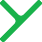 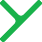 Letzte zwei Schulzeugnisse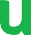 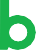 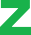 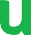 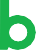 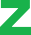 Praktikumsbestätigungen